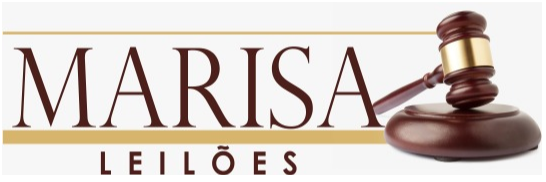 CATÁLOGOLOTE: 0VENDEDOR: THIAGO LINS DONADAOPROPRIEDADE: FAZENDA DONA AMELIAMUNICIPIO: SANTO ANTONIO DO CAIUASEXO: FEMEAQUANTIDADE: 10RACA: NELOREIDADE: 36 MESESPESO MEDIO:398 KILOS DE MEDIAOBSERVAÇÃO: 9 PARIDAS, 1 PRENHA, 6 FEMEAS, 3 MACHOS BRANGUS E RED ANGUS. VACAS DE PRIMEIRA CRIA, CRIOULAS 1 BEZERRO COM ERNIA.LOTE: 1VENDEDOR: VALMIR AUGUSTIPROPRIEDADE: FAZENDA SANTA RITA DE CASSIA MUNICIPIO: AMAPORASEXO: MACHOQUANTIDADE: 30RACA: NELOREIDADE: 12 MESESPESO MEDIO: 256 KILOS DE MEDIAOBSERVAÇÃO: NENHUMA.LOTE: 2VENDEDOR: VALMIR AUGUSTIPROPRIEDADE: FAZENDA SANTA RITA DE CASSIA MUNICIPIO: AMAPORASEXO: MACHOQUANTIDADE: 30RACA: NELOREIDADE: 12 MESESPESO MEDIO: 255 KILOS DE MEDIAOBSERVAÇÃO: NENHUMALOTE: 3VENDEDOR: REGINALDO TONDELLIPROPRIEDADE: FAZENDA TEXANAMUNICIPIO: PARANAVAISEXO: MACHOQUANTIDADE: 22RACA: ALBERDIN/ANGUSIDADE: 20 MESESPESO MEDIO: 374 KILOS DE MEDIAOBSERVAÇÃO: 1 BOI VERMELHO COM BERRUGA NO OLHO.LOTE: 4VENDEDOR: FABIO CARRILHO ERNANDESPROPRIEDADE: FAZENDA SANTO ANTONIOMUNICIPIO:  NOVA ESPERANCASEXO: MACHOQUANTIDADE: 28RACA: ANGUSIDADE:  10 MESESPESO MEDIO:  282,60 KILOS DE MEDIAOBSERVAÇÃO: 1 MACHO COM ORELHA CAIDA DIREITA/ 2 MACHOS SEM ORELHA DIREITA.LOTE: 5VENDEDOR: FABIO CARRILHO ERNANDESPROPRIEDADE: FAZENDA SANTO ANTONIOMUNICIPIO:  NOVA ESPERANCASEXO: FEMEAQUANTIDADE: 20RACA: ANGUSIDADE:  10 MESESPESO MEDIO:  222,35 KILOS DE MEDIAOBSERVAÇÃO: NENHUMALOTE: 6VENDEDOR: PAULO CEZAR LEONI ALVES DE SIQUEIRAPROPRIEDADE: FAZENDA NOSSA SENHORA DAS GRACASMUNICIPIO: ATALAIASEXO: MACHOQUANTIDADE: 32RACA:  NELOREIDADE: 8 MESESPESO MEDIO: 170  KILOS DE MEDIAOBSERVAÇÃO: NEHUMA.LOTE: 7VENDEDOR: PAULO CEZAR LEONI ALVES DE SIQUEIRAPROPRIEDADE: FAZENDA NOSSA SENHORA DAS GRACASMUNICIPIO: ATALAIASEXO: MACHOQUANTIDADE: 32RACA:  NELOREIDADE: 10 MESESPESO MEDIO: 197  KILOS DE MEDIAOBSERVAÇÃO: NEHUMA.LOTE: 8VENDEDOR: PAULO CEZAR LEONI ALVES DE SIQUEIRAPROPRIEDADE: FAZENDA NOSSA SENHORA DAS GRACASMUNICIPIO: ATALAIASEXO: MACHOQUANTIDADE: 32RACA:  NELOREIDADE: 10 MESESPESO MEDIO: 196  KILOS DE MEDIAOBSERVAÇÃO: NEHUMA.LOTE: 9VENDEDOR: PAULO CEZAR LEONI ALVES DE SIQUEIRAPROPRIEDADE: FAZENDA NOSSA SENHORA DAS GRACAS MUNICIPIO: ATALAIASEXO: MACHOQUANTIDADE: 30RACA:  NELOREIDADE: 8 MESESPESO MEDIO: 160 KILOS DE MEDIAOBSERVAÇÃO: NEHUMA.LOTE: 10VENDEDOR: PAULO CEZAR LEONI ALVES DE SIQUEIRAPROPRIEDADE: FAZENDA NOSSA SENHORA DAS GRACASMUNICIPIO: ATALAIASEXO: MACHOQUANTIDADE: 32RACA:  NELOREIDADE: 8 MESESPESO MEDIO: 155 KILOS DE MEDIAOBSERVAÇÃO: NEHUMA.LOTE: 11VENDEDOR: OSMAR JOSE GOMESPROPRIEDADE: SITIO BOA SORTEMUNICIPIO: RONCADORSEXO: FEMEAQUANTIDADE: 45RACA:  NELOREIDADE: 15  MESESPESO MEDIO:282,22 KILOS DE MEDIAOBSERVAÇÃO: 2 NOVILHAS (UMA COM CORTE NA BRRIGA E UMA COM CORTE NA PALETA)LOTE: 12VENDEDOR: OSMAR JOSE GOMESPROPRIEDADE: SITIO BOA SORTEMUNICIPIO: RONCADORSEXO: MACHOQUANTIDADE: 28RACA:  NELOREIDADE: 20 MESESPESO MEDIO: 330 KILOS DE MEDIAOBSERVAÇÃO: NENHUMA.LOTE: 13VENDEDOR: ALESSANDRA LOURENCE BARAUNA PROPRIEDADE: ESTANCIA MANDACARUMUNICIPIO: IRETAMASEXO: MACHOQUANTIDADE: 28RACA: ANELORADAIDADE: 20 MESESPESO MEDIO: 383,17 KILOS DE MEDIAOBSERVAÇÃO: NENHUMA.LOTE: 14	VENDEDOR: ALESSANDRA LOURENCE BARAUNA PROPRIEDADE: ESTANCIA MANDACARUMUNICIPIO: IRETAMASEXO: FEMEAQUANTIDADE: 9RACA: CRUZAMENTO INDUSTRIALIDADE: 24 A 36  MESESPESO MEDIO:478,44 KILOS DE MEDIAOBSERVAÇÃO: 9 VACAS SENDO 7 PARRIDAS SENDO 3 MACHOS E 4 FEMEAS.LOTE: 15	VENDEDOR: ALESSANDRA LOURENCE BARAUNA PROPRIEDADE: ESTANCIA MANDACARUMUNICIPIO: IRETAMASEXO: MACHOQUANTIDADE: 24RACA: CRUZADO IDADE: 18 MESESPESO MEDIO: 365,87 KILOS DE MEDIAOBSERVAÇÃO: NENHUMA.LOTE: 16	VENDEDOR: ALESSANDRA LOURENCE BARAUNA PROPRIEDADE: ESTANCIA MANDACARUMUNICIPIO: IRETAMASEXO: MACHOQUANTIDADE: 25RACA: CRUZADO IDADE: 15 MESESPESO MEDIO: 280 KILOS DE MEDIAOBSERVAÇÃO: NENHUMA.LOTE: 17	VENDEDOR: ALESSANDRA LOURENCE BARAUNA PROPRIEDADE: ESTANCIA MANDACARUMUNICIPIO: IRETAMASEXO: MACHOQUANTIDADE: 38RACA: NELORE IDADE: 12 MESESPESO MEDIO: 270,60 KILOS DE MEDIAOBSERVAÇÃO: NENHUMA.LOTE: 18	VENDEDOR: NEUSA DA SILVA RICCIPROPRIEDADE: FAZENDA RICCIMUNICIPIO:PARAISO DO NORTESEXO: MACHOQUANTIDADE: 19RACA: NELOREIDADE: 7 MESESPESO MEDIO: 205,8 KILOS DE MEDIA.OBSERVAÇÃO: NENHUMA.LOTE: 19	VENDEDOR: WELLINGTON DE MELLO VOLPATOPROPRIEDADE: FAZENDA BELLO 2MUNICIPIO: QUERENCIA DO NORTESEXO: MACHOQUANTIDADE: 20RACA: NELOREIDADE:  30 MESESPESO MEDIO:406   KILOS DE MEDIAOBSERVAÇÃO: NENHUMA.LOTE: 20	VENDEDOR: WELLINGTON DE MELLO VOLPATOPROPRIEDADE: FAZENDA BELLO 2MUNICIPIO: QUERENCIA DO NORTESEXO: MACHOQUANTIDADE: 20RACA: NELOREIDADE:  30 MESESPESO MEDIO:408   KILOS DE MEDIAOBSERVAÇÃO: NENHUMA.LOTE: 21VENDEDOR: WELLINGTON DE MELLO VOLPATOPROPRIEDADE: FAZENDA BELLO 2MUNICIPIO: QUERENCIA DO NORTESEXO: MACHOQUANTIDADE: 22RACA: NELOREIDADE:  24 MESESPESO MEDIO: 347 KILOS DE MEDIAOBSERVAÇÃO: NENHUMA.LOTE: 22	VENDEDOR: WELLINGTON DE MELLO VOLPATOPROPRIEDADE: FAZENDA BELLO 2MUNICIPIO: QUERENCIA DO NORTESEXO: MACHOQUANTIDADE: 22RACA: NELOREIDADE:  24 MESESPESO MEDIO: 355 KILOS DE MEDIAOBSERVAÇÃO: 1 BOI MANCANDO PERNA DIREITA.LOTE: 23	VENDEDOR: WELLINGTON DE MELLO VOLPATOPROPRIEDADE: FAZENDA BELLO 2MUNICIPIO: QUERENCIA DO NORTESEXO: MACHOQUANTIDADE: 22RACA: NELOREIDADE:  24 MESESPESO MEDIO:342  KILOS DE MEDIAOBSERVAÇÃO: NENHUMA.LOTE: 24	VENDEDOR: WELLINGTON DE MELLO VOLPATOPROPRIEDADE: FAZENDA BELLO 2MUNICIPIO: QUERENCIA DO NORTESEXO: FEMEAQUANTIDADE: 47RACA: NELOREIDADE:  20 A 24  MESESPESO MEDIO:302  KILOS DE MEDIAOBSERVAÇÃO: NENHUMA.LOTE: 25	VENDEDOR: RODRIGO PAIM BORGESPROPRIEDADE: SITIO TRES IRMAOSMUNICIPIO:PARANAVAISEXO: FEMEA QUANTIDADE: 34RACA: NELOREIDADE: 8 MESESPESO MEDIO: SEM PESO PASSADO OBSERVAÇÃO: NENHUMA.LOTE: 26	VENDEDOR: PEDRO FAY NEVES PROPRIEDADE: FAZENDA PAIXAO MUNICIPIO: PARANAVAISEXO: MACHOQUANTIDADE: 23RACA: ALBERDIN/ANGUSIDADE: 15 A 18 MESESPESO MEDIO: 389,73 KILOS DE MEDIAOBSERVAÇÃO: NENHUMA.LOTE: 27	VENDEDOR: PEDRO FAY NEVES PROPRIEDADE: FAZENDA PAIXAO MUNICIPIO: PARANAVAISEXO: MACHOQUANTIDADE: 20RACA: NELOREIDADE: 18 A 24 MESESPESO MEDIO: 391,75 KILOS DE MEDIAOBSERVAÇÃO: NENHUMA.LOTE: 28	VENDEDOR: PEDRO FAY NEVES PROPRIEDADE: FAZENDA PAIXAO MUNICIPIO: PARANAVAISEXO: MACHOQUANTIDADE: 20RACA: NELOREIDADE: 15 A 18 MESESPESO MEDIO: 353,05 KILOS DE MEDIAOBSERVAÇÃO: NENHUMA.LOTE: 29	VENDEDOR: SYLVIA ARRUDA LISAPROPRIEDADE: FAZENDA SANTO ANTONIOMUNICIPIO: PARANAVAISEXO: MACHOQUANTIDADE: 50RACA: NELOREIDADE:23  MESESPESO MEDIO: SEM MEDIAOBSERVAÇÃO: NENHUMA.	LOTE: 30	VENDEDOR: SYLVIA ARRUDA LISAPROPRIEDADE: FAZENDA SANTO ANTONIOMUNICIPIO: PARANAVAISEXO: FEMEAQUANTIDADE: 74RACA: NELOREIDADE:23  MESESPESO MEDIO: SEM MEDIAOBSERVAÇÃO: NENHUMA.LOTE: 31	VENDEDOR: SYLVIA ARRUDA LISAPROPRIEDADE: FAZENDA SANTO ANTONIOMUNICIPIO: PARANAVAISEXO: FEMEAQUANTIDADE: 50RACA: NELOREIDADE:23  MESESPESO MEDIO: SEM MEDIAOBSERVAÇÃO: NENHUMA.LOTE: 32	VENDEDOR: SYLVIA ARRUDA LISAPROPRIEDADE: FAZENDA SANTO ANTONIOMUNICIPIO: PARANAVAISEXO: FEMEAQUANTIDADE: 50RACA: NELOREIDADE:23  MESESPESO MEDIO: SEM MEDIAOBSERVAÇÃO: NENHUMA.LOTE: 33	VENDEDOR: VALDEMAR MORAS DELATORREPROPRIEDADE: RANCHO TABOCASMUNICIPIO: ALTO PARANASEXO: MACHOQUANTIDADE: 9RACA: CRUZADOIDADE: 24 MESESPESO MEDIO: 383,33 KILOS DE MEDIAOBSERVAÇÃO: NENHUMA.LOTE: 34	VENDEDOR: VALDEMAR MORAS DELATORREPROPRIEDADE: RANCHO TABOCASMUNICIPIO: ALTO PARANASEXO: MACHOQUANTIDADE: 10RACA: CRUZADOIDADE: 16 MESESPESO MEDIO: 287 KILOS DE MEDIAOBSERVAÇÃO: NENHUMA.LOTE: 35	VENDEDOR: VALDEMAR MORAS DELATORREPROPRIEDADE: RANCHO TABOCASMUNICIPIO: ALTO PARANASEXO: MACHOQUANTIDADE: 5RACA: CRUZADOIDADE: 12 MESESPESO MEDIO: 230 KILOS DE MEDIAOBSERVAÇÃO: NENHUMA.LOTE: 36	VENDEDOR: RICARDO MOREIRA SOPROPRIEDADE: FAZENDA BOA ESPERANCAMUNICIPIO: LOBATOSEXO: MACHOQUANTIDADE: 40RACA: NELOREIDADE: 8 MESESPESO MEDIO: SEM  KILOS DE MEDIAOBSERVAÇÃO: NENHUMA.LOTE: 37	VENDEDOR: RICARDO MOREIRA SOPROPRIEDADE: FAZENDA BOA ESPERANCAMUNICIPIO: LOBATOSEXO: MACHOQUANTIDADE: 41RACA: NELOREIDADE: 8 MESESPESO MEDIO: SEM  KILOS DE MEDIAOBSERVAÇÃO: 1 BEZERRO COM OLHO ESCORRENDO.LOTE: 38VENDEDOR: RICARDO MOREIRA SOPROPRIEDADE: FAZENDA BOA ESPERANCAMUNICIPIO: LOBATOSEXO: MACHOQUANTIDADE: 50RACA: ANELORADOIDADE: 10 MESESPESO MEDIO: SEM  KILOS DE MEDIAOBSERVAÇÃO: 1 BEZERRO PRETO PUCHANDO A PERNA DIREITA.LOTE: 39	VENDEDOR: RICARDO MOREIRA SOPROPRIEDADE: FAZENDA BOA ESPERANCAMUNICIPIO: LOBATOSEXO: MACHOQUANTIDADE: 35RACA: ANELORADOIDADE: 10 MESESPESO MEDIO: SEM  KILOS DE MEDIAOBSERVAÇÃO: 1 BEZERRO COM BARBELA BIXADA.LOTE: 40	VENDEDOR: RICARDO MOREIRA SOPROPRIEDADE: FAZENDA BOA ESPERANCAMUNICIPIO: LOBATOSEXO: MACHOQUANTIDADE: 50RACA: ANELORADAIDADE: 12 MESESPESO MEDIO: SEM  KILOS DE MEDIAOBSERVAÇÃO: NENHUMA.LOTE: 41VENDEDOR: RICARDO MOREIRA SOPROPRIEDADE: FAZENDA BOA ESPERANCAMUNICIPIO: LOBATOSEXO: MACHOQUANTIDADE: 30RACA: NELOREIDADE: 14 MESESPESO MEDIO: SEM  KILOS DE MEDIAOBSERVAÇÃO: NENHUM.LOTE: 42	VENDEDOR: RICARDO MOREIRA SOPROPRIEDADE: FAZENDA BOA ESPERANCAMUNICIPIO: LOBATOSEXO: MACHOQUANTIDADE: 33RACA: NELOREIDADE: 12 MESESPESO MEDIO: SEM  KILOS DE MEDIAOBSERVAÇÃO: NENHUM.LOTE: 43	VENDEDOR: RICARDO MOREIRA SOPROPRIEDADE: FAZENDA BOAESPERANCAMUNICIPIO: LOBATOSEXO: FEMEAQUANTIDADE: 24RACA: NELOREIDADE: +36  MESESPESO MEDIO: SEM  KILOS DE MEDIAOBSERVAÇÃO: VACAS PARIDAS 2 FEMEAS E 6 MACHOS, OUTRAS PRENHAS.LOTE:44VENDEDOR: VINICIUS VOLPONPROPRIEDADE: FAZENDA MOSAICOMUNICIPIO: SANTA MONICASEXO: MACHOQUANTIDADE: 120 RACA: NELOREIDADE: 24 A 28 MESESPESO MEDIO: SEM PESO MEDIOOBSERVAÇÃO: NENHUMALOTE:45VENDEDOR: VINICIUS VOLPONPROPRIEDADE: FAZENDA MOSAICOMUNICIPIO: SANTA MONICASEXO: MACHOQUANTIDADE: 117RACA: NELOREIDADE: 30 A 36 MESESPESO MEDIO: SEM PESO MEDIOOBSERVAÇÃO: NENHUMA.LOTE:46VENDEDOR: LEDA MARIA CRUZ GERALDIPROPRIEDADE: FAZENDA SÃO JOSE DO AMPARO 2MUNICIPIO: GUAIRACASEXO: FEMEAQUANTIDADE:24RACA: NELOREIDADE:  30 MESESPESO MEDIO: 391 PESO MEDIOOBSERVAÇÃO: NENHUMA.LOTE:47VENDEDOR: MARCIO AURELIO FAZOLOPROPRIEDADE: FAZENDA SANTA TEREZINHAMUNICIPIO: TERRA RICASEXO: MACHOQUANTIDADE: 28RACA: NELOREIDADE: 18 MESESPESO MEDIO: OBSERVAÇÃO:  1 GARROTE PUCHANDO A PERNA ESQUERDA	LOTE:48VENDEDOR: MARCIO AURELIO FAZOLOPROPRIEDADE: FAZENDA SANTA TEREZINHAMUNICIPIO: TERRA RICASEXO: MACHOQUANTIDADE: 50RACA: NELOREIDADE: 8 MESESPESO MEDIO: SEM MEDIA OBSERVAÇÃO: NENHUMA.LOTE:49VENDEDOR: MARCIO AURELIO FAZOLOPROPRIEDADE: FAZENDA SANTA TEREZINHAMUNICIPIO: TERRA RICASEXO: MACHOQUANTIDADE: 28RACA: NELOREIDADE: 18 MESESPESO MEDIO: 299,28 PESO MEDIAOBSERVAÇÃO: NENHUMA.LOTE:50VENDEDOR: MARCIO AURELIO FAZOLOPROPRIEDADE: FAZENDA SANTA TEREZINHAMUNICIPIO: TERRA RICASEXO: MACHOQUANTIDADE: 28RACA: NELOREIDADE: 13 A 15 MESESPESO MEDIO: 241,25OBSERVAÇÃO: NENHUMA.LOTE: 51VENDEDOR: MARCELO DA ROCHAPROPRIEDADE: ESTANCIA TUPIRAMBAMUNICIPIO: ASTORGASEXO: MACHOQUANTIDADE: 23RACA: NELOREIDADE: 24 MESESPESO MEDIA: 380 KILOS DE MEDIAOBSERVACOES: NENHUM.LOTE: 52VENDEDOR: MARCELO DA ROCHAPROPRIEDADE: ESTANCIA TUPIRAMBAMUNICIPIO: ASTORGASEXO: MACHOQUANTIDADE: 24RACA: NELOREIDADE: 24 MESESPESO MEDIA: 380 KILOS DE MEDIAOBSERVACOES: NENHUM.LOTE: 53VENDEDOR: MARCELO DA ROCHAPROPRIEDADE: ESTANCIA TUPIRAMBAMUNICIPIO: ASTORGASEXO: MACHOQUANTIDADE: 30RACA: NELOREIDADE: 18 MESESPESO MEDIA: 323 KILOS DE MEDIAOBSERVACOES: NENHUM.LOTE: 54VENDEDOR: MARCELO DA ROCHAPROPRIEDADE: ESTANCIA TUPIRAMBAMUNICIPIO: ASTORGASEXO: MACHOQUANTIDADE: 31RACA: ANELORADOIDADE: 24 MESESPESO MEDIA: 434 KILOS DE MEDIAOBSERVACOES: NENHUM.